I CONFERÊNCIA MUNICIPAL DE MEIO AMBIENTE DE JACIARA - MTNos dia 01 e 02 de agosto de 2013 foi realizada com sucesso gratificante a I Conferência Municipal de Meio Ambiente de Jaciara, etapa integrante do processo de conferências liderado pelo Ministério do Meio Ambiente. No primeiro dia, após a abertura oficial na Câmara Municipal de Vereadores os conferencistas participaram de um painel apresentado pelo Engenheiro Ambiental do SANEAR de Rondonópolis, Hermes Ávila de Castro, cujo tema central foi a problemática ambiental causada pelos resíduos sólidos e as Leis que garantem e orientam a adequação do seu manejo. No dia dois de agosto, no período matutino no IFMT, a conferência abordou novamente esse assunto pungente da atualidade brasileira, resíduos sólidos.  Foram formados quatro grupos de trabalho de acordo com os temas correlacionados: Produção e Consumo Sustentáveis, Redução dos Impactos Ambientais, Geração de Trabalho, Emprego e Renda e Educação Ambiental. O foco dos debates em todos os grupos de trabalho era criar estratégias, ações e metas que contribuirão para implementar em nosso município a Política Nacional de Resíduos Sólidos, cuja Lei é a Nº 12.305 de 2010. Esse foi um momento propício para que a sociedade civil, o poder público e o setor empresarial se engajassem no processo de democracia participativa e compartilhasse as responsabilidades. Esse propósito de elencar e priorizar um conjunto de ações, que possam colaborar com o gerenciamento eficiente dos resíduos, com a conservação dos recursos naturais e com a geração de emprego e renda foi plenamente alcançado, pois durante a plenária final, no período vespertino do segundo dia de conferência na Câmara de Vereadores, foram apresentadas pelos relatores dos grupos de trabalho um total de trinta e oito ações. Todas as ações foram aprovadas pela maioria dos votos da plenária, algumas com modificações no texto. Das trinta e oito ações aprovadas, vinte foram priorizadas para encaminhar para a etapa estadual da Conferência que será realizada em Cuiabá entre os dias 11 a 13 de setembro. A plenária também elegeu dois delegados, um da categoria sociedade civil organizada e outro da categoria do setor empresarial que representarão o nosso município apresentando as propostas de ações elaboradas. Uma vez aprovadas pela conferência estadual os delegados poderão participar da etapa nacional que será realizada em Brasília, Distrito Federal, entre os dias 24 e 27 de outubro de 2013.A Conferência de Jaciara foi realizada pela Prefeitura Municipal e organizada pela Secretaria Adjunta de Meio Ambiente juntamente com muitos parceiros: Comissão Organizadora Municipal; Secretaria de Planejamento; Secretaria de Saúde; Secretaria de Governo; Departamento de Comunicação, Departamento Jurídico, de Licitação e de Compras da Prefeitura Municipal; Colaboradores do paço municipal; Cozinha Única; Secretaria de Infraestrutura; Secretaria de Educação; Assessoria Pedagógica Estadual; Agentes de Combates à Endemias; Conselho Municipal de Defesa de Meio Ambiente; Câmara de Vereadores e IFMT. Com relação à participação do poder público como conferencistas, houve uma ótima integração das secretarias e setores, com a presença de diversos profissionais, como os Agentes de Combate às Endemias, Agentes Comunitárias de Saúde, Psicóloga, Bioquímica, Fisioterapeuta, Enfermeiros, Técnicos em Higiene Bucal da Secretaria de Saúde; Auxiliar de Desenvolvimento Infantil, Professores e Estudantes das Redes Municipal, Estadual, Particular e Federal de Ensino; Advogada, Vereadores e Colaboradores da Câmara Municipal, Técnicos em contabilidade, Técnicos de informática, do Paço Municipal; Técnicos do DAE; Chefe de gabinete, Dirigentes e Secretários de várias Secretarias como Turismo, Cultura, Agricultura, Educação, Governo, Planejamento, Saúde, Infraestrutura, dentre outros.A participação do setor empresarial foi excelente, muitos empresários incentivaram seus funcionários a protagonizar esta conferencia, como o Boticário, Supermercado Fênix, VB Alimentos, Romeira, Gazin, Grafivale, Mayo Consultoria, Ecólogy Brasil, Abengoa Brasil, Agrovale, Jaci Motos, MC Cabeleireiros, Nativão Rafting, dentre outros.E por fim a sociedade civil que também demonstrou uma participação louvável, com a maioria de inscritos, bem representada pelos membros das associações comunitárias, UJAC, comunidades religiosas, comunidade acadêmica, a ONG Aema, Projeto Mata Viva, Associação de Catadores, Sindicato Rural.Também compartilharam seus conhecimentos em nosso evento as autoridades que compuseram a mesa, como o Prefeito Ademir Gaspar de Lima, o Vice-Prefeito Adilson Costa França, Primeira Dama e Secretária de Educação Elizabete Lima, Vereador Emerson Guimarães, Promotora Cássia Miranda Hondo, Presidente da UJAC Messias Atayde, Contador da VB Alimentos Luiz Miguel Franco, Secretária Adjunta de Meio Ambiente Cenita Oliveira e Lucimara Afonso Castilho.Mais uma vez agradecemos a presença de todos os cento e sessenta participantes deste maravilhoso evento e reafirmamos nosso orgulho por ter em nosso município pessoas tão solícitas e atuantes. Esse foi o primeiro passo em direção a um processo de construção coletiva de cidadania, para que o município de Jaciara possa contar com uma população consciente da importância de caminhar junto ao poder público em prol de conquistar os objetivos comuns no que tange o manejo dos resíduos e a preservação do nosso patrimônio natural.                                                                                               LUCIMARA AFONSO CASTILHO(Presidente do Conselho Municipal de Defesa do Meio Ambiente)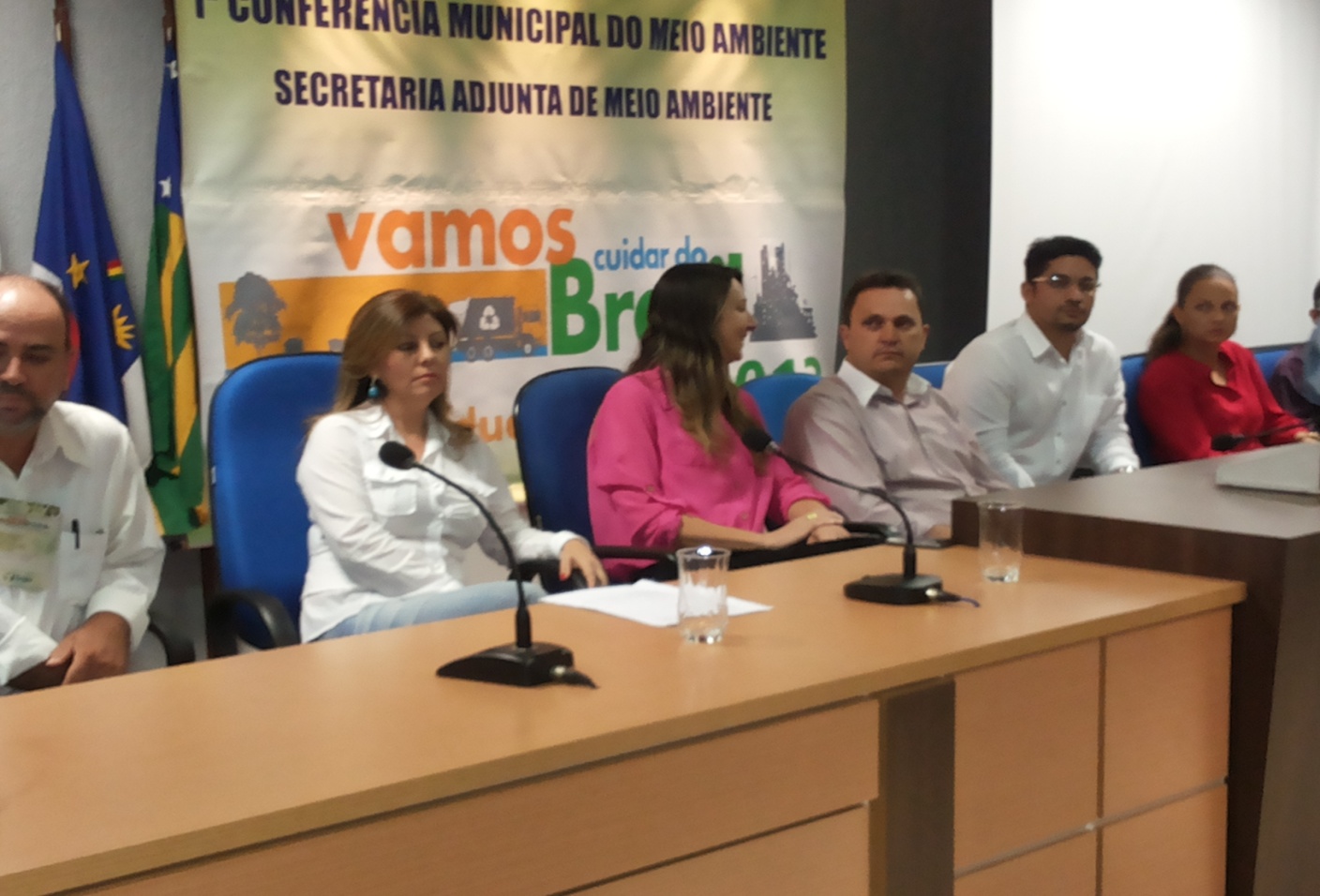 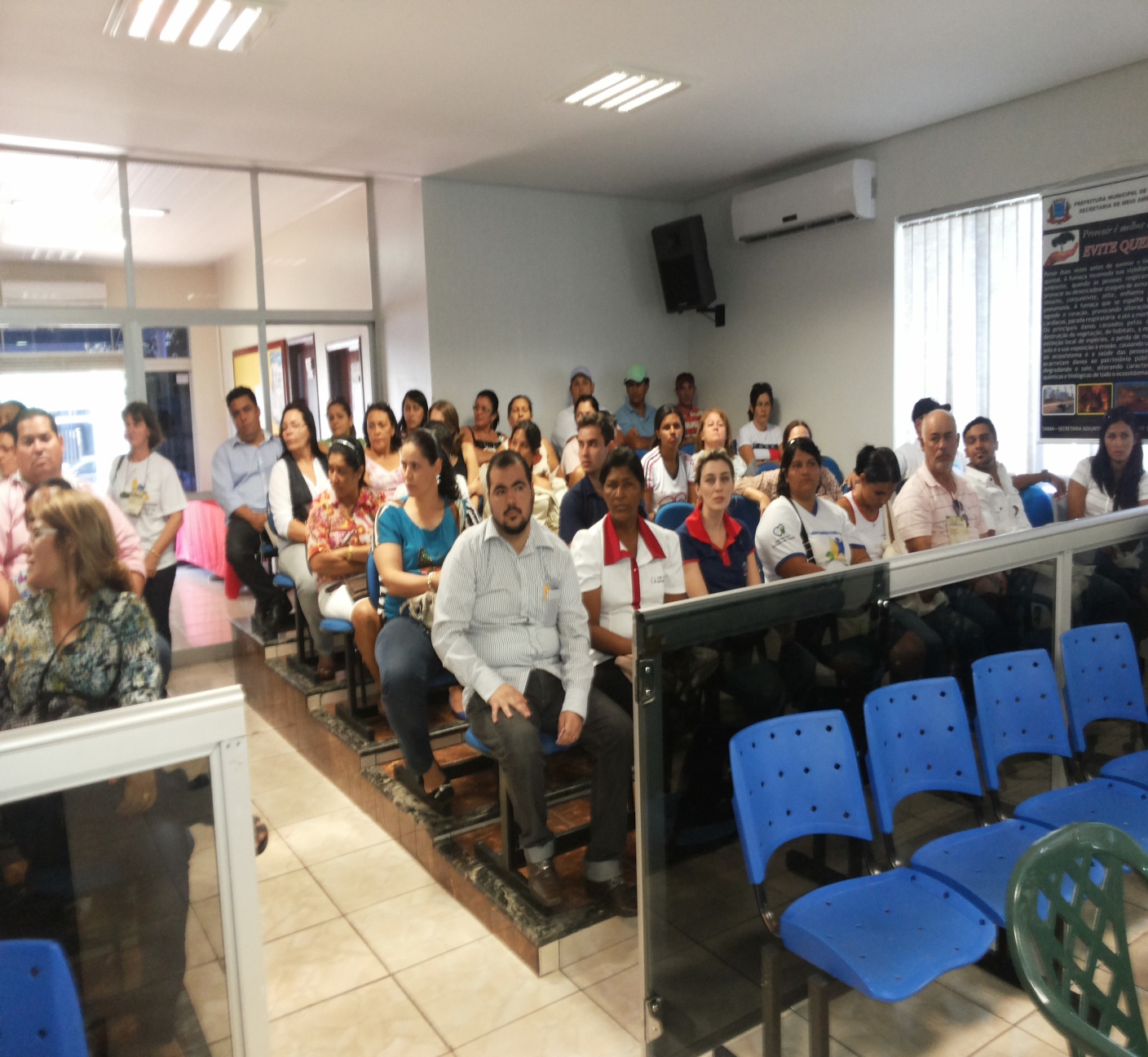 